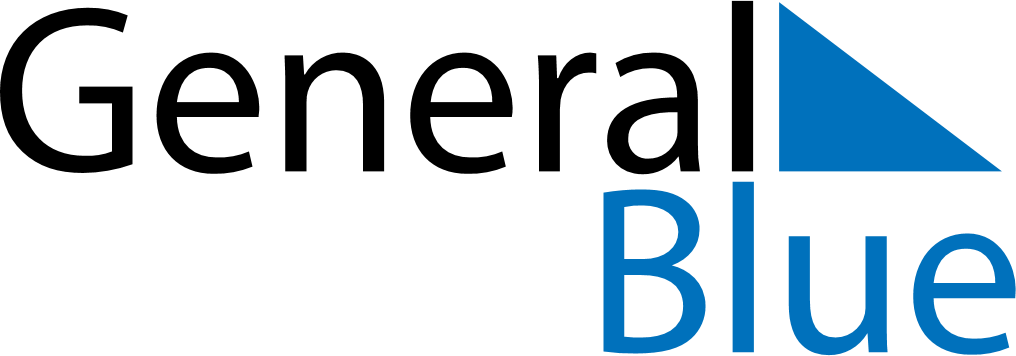 April 2030April 2030April 2030April 2030RwandaRwandaRwandaSundayMondayTuesdayWednesdayThursdayFridayFridaySaturday12345567891011121213Genocide Memorial DayFeast of the Sacrifice (Eid al-Adha)1415161718191920Good FridayGood Friday2122232425262627Easter Monday282930